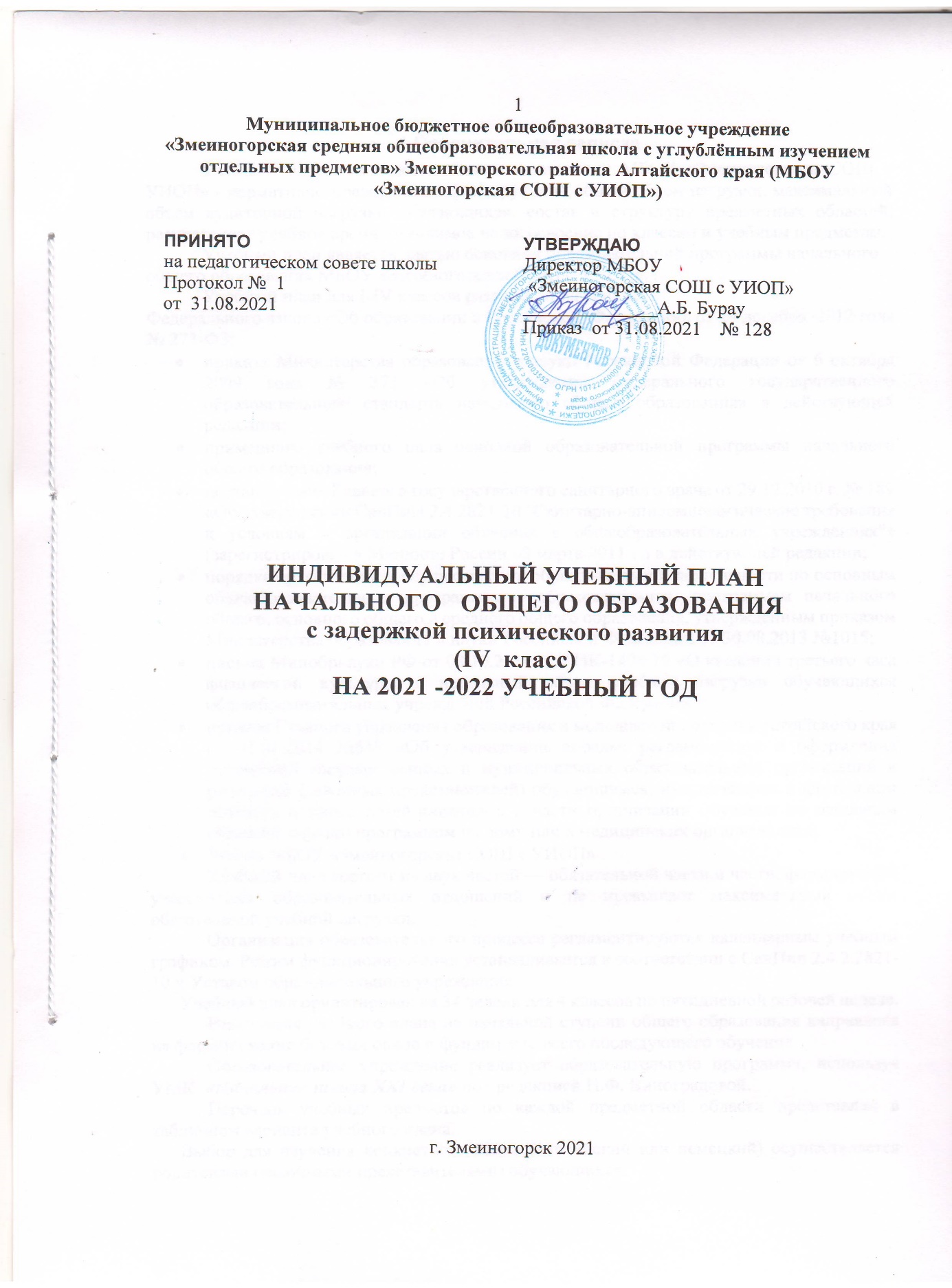 1.Пояснительная записка	Учебный план начального общего образования МБОУ «Змеиногорская СОШ с УИОП» - нормативно-правовой акт, фиксирующий общий объем нагрузки, максимальный объем аудиторной нагрузки обучающихся, состав и структуру предметных областей, распределяет учебное время, отводимое на их освоение по классам и учебным предметам.	Учебный план является частью основной образовательной программы начального общего образования МБОУ «Змеиногорская СОШ с УИОП». Учебный план для I-IV классов разработан на основе:Федерального закона «Об образовании в Российской  Федерации» от 29 декабря  2012 года № 273-ФЗ; приказа Министерства образования и науки Российской Федерации от 6 октября 2009 года № 373 «Об утверждении федерального государственного образовательного стандарта начального общего образования» в действующей редакции;примерного учебного пала основной образовательной программы начального общего образования;постановления Главного государственного санитарного врача от 29.12.2010 г. № 189 «Об утверждении СанПиН 2.4.2821-10 "Санитарно-эпидемиологические требования к условиям и организации обучения в общеобразовательных учреждениях"» (зарегистрирован в Минюсте России 03 марта 2011 г.) в действующей редакции;порядка организации и осуществления образовательной деятельности по основным общеобразовательным программам – образовательным программам начального общего, основного общего и среднего общего образования, утвержденным приказом Министерства образования и науки Российской Федерации от 30.08.2013 №1015;письма Минобрнауки РФ от 08.10.2010 г. №ИК-1494/19 «О введении третьего часа физической культуры в недельный объем учебной нагрузки обучающихся общеобразовательных учреждений Российской Федерации»;приказа Главного управления образования и молодежной политики Алтайского края от 31.01.2014 №619 «Об утверждении порядка регламентации и оформления отношений государственных и муниципальных образовательных организаций и родителей (законных представителей) обучающимся, нуждающихся в длительном лечении, а также детей-инвалидов в части организации обучения по основным образовательным программам на дому или в медицинских организациях»;Устава МБОУ «Змеиногорская СОШ с УИОП».	Учебный план состоит из двух частей — обязательной части и части, формируемой участниками образовательных отношений и не превышает максимальный объем обязательной учебной нагрузки.	Организация образовательного процесса регламентируются календарным учебным графиком. Режим функционирования устанавливается в соответствии с СанПин 2.4.2.2821-10 и Уставом образовательного учреждения.Учебный план ориентирован на 34 недели для 4 классов по пятидневной рабочей неделе.Реализация учебного плана на начальной ступени общего образования направлена на формирование базовых основ и фундамента всего последующего обучения. Образовательное учреждение реализует образовательную программу, используя УМК: «Начальная школа XXI века» под редакцией Н.Ф. Виноградовой.Перечень учебных предметов по каждой предметной области представлен в табличном варианте учебного плана.Выбор для изучения конкретного языка (английский или немецкий) осуществляется родителями (законными представителями) обучающихся.  	Предметная область «Основы религиозных культур и светской этики» включает в себя следующие модули: «Основы православной культуры», «Основы исламской культуры», «Основы буддийской культуры», «Основы иудейской культуры», «Основы мировых религиозных культур», «Основы светской этики». В 2021 году родителями (законными представителями) для обучения в 4-х классах был выбран на 2021-2022 учебный год модуль «Основы светской этики» (3 «А» - протокол родительского собрания от 19.04.2021 №3,   3 «Б» - протокол родительского собрания от 20.04.2021 №3).                                          2.Формы промежуточной аттестацииФормы промежуточной аттестации обучающихся определены в действующем в школе «Положении о формах, периодичности, порядке текущего контроля успеваемости, промежуточной аттестации и переводе обучающихся в следующий класс». Положением закреплены следующие формы промежуточной аттестации: четвертная, годовая.3. ИНДИВИДУАЛЬНЫЙ УЧЕБНЫЙ ПЛАН Обучающегося 4 а класса(5-дневная учебная неделя)С учебным планом ознакомлена, второй экземпляр на руки получила:_________________________________________________________________________(дата, подпись, расшифровка) ИНДИВИДУАЛЬНЫЙ УЧЕБНЫЙ ПЛАН Обучающегося 4 б класса                                           (5-дневная учебная неделя) С учебным планом ознакомлена, второй экземпляр на руки получила:_________________________________________________________________________(дата, подпись, расшифровка)№ п/пПредметные областиУчебные предметыклассы№ п/пПредметные областиУчебные предметыклассыIV А№ п/пПредметные областиОбязательная частьIV А1Русский язык  илитературное чтениеРусский язык41Русский язык  илитературное чтениеЛитературное чтение41Родной язык и литературное чтение на родном языкеРодной язык (русский)01Родной язык и литературное чтение на родном языкелитературное чтение на родном языке01Иностранный языкИностранный язык22Математика и информатикаМатематика43Обществознание и естествознаниеОкружающий мир24Основы религиозных культур и светской этикиОсновы религиозных культур и светской этики (основы светской этики)15ИскусствоМузыка15ИскусствоИзобразительное искусство16ТехнологияТехнология17Физическая культураФизическая культура2Итого22Часть, формируемая участниками образовательных отношенийЧасть, формируемая участниками образовательных отношений1Удивительный мир словУдивительный мир слов1Максимально допустимая недельная нагрузкаМаксимально допустимая недельная нагрузка23Внеурочная деятельность (включая коррекционно-развивающую область):Внеурочная деятельность (включая коррекционно-развивающую область):5Коррекционно-развивающие занятия (логопед)Коррекционно-развивающие занятия (логопед)2Коррекционно-развивающие занятия (педагог-психолог)Коррекционно-развивающие занятия (педагог-психолог)3Всего:Всего:28№ п/пПредметные областиУчебные предметыклассыIV БОбязательная частьIV Б1Русский язык  илитературное чтениеРусский язык41Русский язык  илитературное чтениеЛитературное чтение41Родной язык и литературное чтение на родном языкеРодной язык (русский)01Родной язык и литературное чтение на родном языкелитературное чтение на родном языке01Иностранный языкИностранный язык22Математика и информатикаМатематика43Обществознание и естествознаниеОкружающий мир24Основы религиозных культур и светской этикиОсновы религиозных культур и светской этики (основы светской этики)15ИскусствоМузыка15ИскусствоИзобразительное искусство16ТехнологияТехнология17Физическая культураФизическая культура2Итого22Часть, формируемая участниками образовательных отношенийЧасть, формируемая участниками образовательных отношений1Удивительный мир словУдивительный мир слов1Максимально допустимая недельная нагрузкаМаксимально допустимая недельная нагрузка23Внеурочная деятельность (включая коррекционно-развивающую область):Внеурочная деятельность (включая коррекционно-развивающую область):5Коррекционно-развивающие занятия (логопед)Коррекционно-развивающие занятия (логопед)2Коррекционно-развивающие занятия (педагог-психолог)Коррекционно-развивающие занятия (педагог-психолог)3Всего:Всего:28